Planning to graduate (Master or Ph.D.) or get a Master Along the Way in Summer 2022?  Here are the deadlines to submit Application for Degree by tomorrow (June 3, 2022) and pay attention to the deadlines in the following link:https://www.fau.edu/graduate/degree-completion/deadlines/summer-graduation/GRADUATE COLLEGE DEADLINES FOR SUMMER 2022 GRADUATIONIf you plan to get your Master Along the Way in Summer 2022 but haven't contacted me yet, please let me know.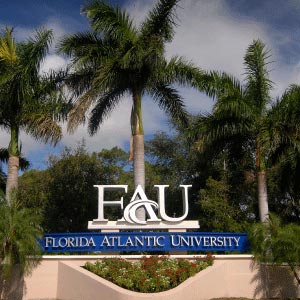 Summer Graduation | Florida Atlantic UniversityLast day to submit Form 9, Request for Change in a Dissertation or Thesis Committee Friday, April 22, 2022: Semester begins: Saturday, May 14, 2022: Last day to submit Application for Degree (use the online form): Friday, June 3, 2022: Last day to submit defense announcement and signature page draft to the Graduate College (online submission here)Friday, June 10, 2022www.fau.eduLast day to submit  Form 9, Request for Change in a Dissertation or Thesis CommitteeFriday, April 22, 2022Semester beginsSaturday, May 14, 2022Last day to submit  Application for Degree (use the online form)Friday, June 3, 2022Last day to submit defense announcement and signature page draft to the Graduate College (online submission here)Friday, June 10, 2022Last day to submit completed doctoral dissertation (submitted in PDF or Word format) to GraduateWriting@fau.edu along with Transmittal Memorandum* (Please note: Extension requests must be submitted no later than July 5, 2022  via a Form 10)Monday, July 11, 2022Last day to submit completed master’s thesis (submitted in PDF or Word format) to GraduateWriting@fau.edu along with Transmittal Memorandum* (Please note: Extension requests must be submitted no later than July 11, 2022 via a Form 10)Monday, July 18, 2022Last day to submit  Final Manuscript Package  to the Graduate College, including electronic thesis or dissertation (ETD) to the FAU library and ProQuest PublishingMonday, August 1, 2022Commencement (TBA)Tuesday, August 9, 2022